BẢNG LỖI THƯỜNG GẶP, NGUYÊN NHÂN VÀ BIỆN PHÁP KHẮC PHỤCHIỆN TƯỢNGNGUYÊN NHÂNBIỆN PHÁP KHẮC PHỤCMáy trạm nhận địa chỉ IP:  169.254.x.x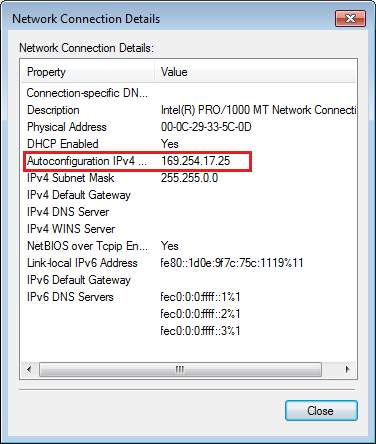 DHCP Scope trên máy chủ DHCP chưa được kích hoạt.Kích hoạt DHCP Scope trên máy chủ DHCP.